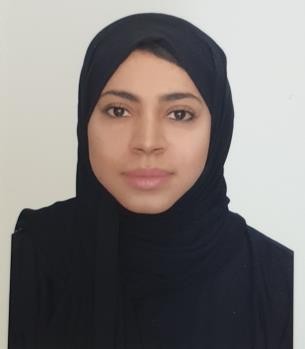 FATIMA Email ID: Fatima-394353@2freemail.com Abu Dhabi- UAEOBJECTIVE	To work in a medical setting organization that provides to excel my career in highly competitive and professional environment.To build a long-term career in non-medical  position  and  stay connected  to the hospital environment due to the current circumstances of not being able to work as a GP.PERSONAL INFORMATION	Marital status:	Single Nationality:		PakistaniReligion:	Muslim Date of Birth:	05/09/1990Place of Birth:	Abu Dhabi, U.A.E Visa Status:	Father’s Sponsorship EDUCATION	2008 - 2014	MD	Grodno State Medical University- BELARUS 2006 - 2008		High School	Sheikh Khalifa Bin Zayed Arab Pakistani School- U.A.E.PROFESSIONAL EXPERIENCE	SEPT 2015–AUG 2016	Medical Intern	Abu-Dhabi, U.A.E:Obtain histories and perform medical examination for in & outpatients, write patient’s notes, attend daily ward rounds all under the supervision of the professional superior.04,DEC 2017 – 25, MAR 2018	Clinical Attachment Pediatrics	Abu –Dhabi, U.A.E01, April – 26, April 2018	Clinical Attachment Internal Medicine	Abu Dhabi, U.A.ECERTIFICATION:SEPT, 2016	American Heart Association (AHA) - Basic Life Support(Provider)FEB, 2018	Contribution towards the Pediatrics Residency Clinical Exam (OSCE) held on 8th and 22nd 2018 CONTINUOUS MEDICAL EDUCATION (40 + CME HOURS )	2014 -2019	Attended CME seminars in various hospitals RESEARCH	Nov 2015	Research in IgG4-Related Disease with Sclerosing Bone Disease, a diagnostic dilemmaPOSTER  PRESENTATION	Dec 2015 - Speaker at ESR Conference, Abu DhabiDec 2015 - Poster Presentator at SEHA Congress Conference, Abu DhabiMar 2016 - Poster Presentator at ARLAR Conference, MoroccoCORE ABILITIES		An efficient team player with excellent problem solving and trouble shooting skillsAble to learn quickly and clearly communicate regulatory guidelines	Good communication skills and practical skills in General Medicine and in Basic Life Saving ProceduresComputer Skills: MS Word, Excel, and PowerPoint. LANGUAGES	 EXTRA CURICULLAR ACTIVITIES	Participated in Science Seminars and Workshops in SchoolParticipated in many Quiz and Cultural CompetitionsParticipated in Russian Poem Competition in UniversityREFERENCES	References are available upon requestEnglishArabicRussianBalochiUrduFluentFluentGoodFluentFluent